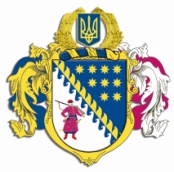 ДНІПРОПЕТРОВСЬКА ОБЛАСНА РАДАVІIІ СКЛИКАННЯПостійна комісія обласної ради з питань сім’ї, молоді та спортуПостійна комісія обласної ради з питань науки,освіти, соціальної політики та праці49004, м. Дніпро, пр. Поля, 2П Р О Т О К О Л   № 28/25спільного виїзного засідання постійних комісій обласної ради26 лютого 2024 року12.00Адреса: м. Дніпро, вул. 6-ї Стрілецької Дивізії, 11Усього членів постійної комісії обласної радиз питань сім’ї, молоді та спорту:		           6 ос.Присутні:                   		                               4 ос.Відсутні:                     		                               2 ос.Присутні: Кошляк М.А., Немченко К.І., Міфтахутдінова Д.А., Музика Д.С.Відсутні: Світла В.В., Сірий О.С.Головував: голова постійної комісії Кошляк М.А. Усього членів постійної комісії обласної радиз питань науки, освіти, соціальної політики та праці     7 ос.Присутні:                   		                                          4 ос.Відсутні:                     		                                          3 ос.Присутні: Коломоєць А.О., Гиренко Л.А., Пустова М.І., Корнякова Т.В. Відсутні: Любоненко Ю.В., Охендовський М.В., Зеєва О.В.Голова постійної комісії Коломоєць А.О. У роботі комісій взяли участь:1. ШМАТЧЕНКО В.І., директор  „КПНЗ МДЮСШ з ОВС” Дніпровської міської ради”;2. ПШЕНИЧНИКОВ О.П., виконавчий директор ГО „Відділення Національного олімпійського комітету України в Дніпропетровській області”.Порядок денний1. Про затвердження порядку денного спільного виїзного засідання постійних комісій обласної ради.2. Про вибір секретаря спільного виїзного засідання постійних комісій обласної ради.3. Про розгляд звернення директора „КПНЗ МДЮСШ з ОВС” Дніпровської міської ради” щодо стану будівлі спортивного комплексу „Славутич” (вулиця 6-ї Стрілецької Дивізії, 11, Дніпро, Дніпропетровська область).4. Про призначення на посаду директора  комунального закладу   Дніпропетровський фаховий коледж спорту” Дніпропетровської обласної ради” Дерлюка О.А.СЛУХАЛИ: 1. Про затвердження порядку денного спільного виїзного засідання постійних комісій обласної ради.Інформація: Кошляка М.А.ВИРІШИЛИ: 1. Інформацію голови постійної комісії обласної ради  з питань сім’ї, молоді та спорту щодо затвердження порядку денного спільного виїзного засідання постійних комісій обласної ради взяти до уваги та затвердити порядок денний.Результати голосування:СЛУХАЛИ: 2. Про вибір секретаря спільного виїзного засідання постійних комісій обласної ради.Інформація: Кошляка М.А.ВИСТУПИЛИ: Коломоєць А.О., який запропонував обрати секретарем спільного виїзного засідання постійних комісій обласної ради члена постійної комісії обласної ради з питань науки, освіти, соціальної політики та праці Корнякову Т.В.Корнякова Т.В., яка заявила про конфлікт інтересів та утрималася від голосування.ВИРІШИЛИ:1. Визначити члена постійної комісії обласної ради з питань науки, освіти, соціальної політики та праці Корнякову Т.В. секретарем спільного виїзного засідання постійних комісій обласної ради.Результати голосування:СЛУХАЛИ: 3. Про розгляд звернення директора „КПНЗ МДЮСШ з ОВС” Дніпровської міської ради” щодо стану будівлі спортивного комплексу „Славутич” (вулиця 6-ї Стрілецької Дивізії, 11, Дніпро, Дніпропетровська область).Інформація: Шматченко В.І.ВИСТУПИЛИ: Корнякова Т.В., яка звернула увагу на необхідності проведення ремонтних робіт будівлі спортивного комплексу „Славутич”.Музика Д.С., який наголосив на необхідності розвитку спортивної галузі в регіоні та її підтримці.ВИРІШИЛИ: 1. Інформацію директора „КПНЗ МДЮСШ з ОВС” Дніпровської міської ради” В.І. Шматченка взяти до відома.2. Керуючись статтею 7 Закону України „Про передачу об'єктів права державної та комунальної власності”, звернутися до голови обласної ради з проханням надати виконавчому апарату обласної ради доручення щодо вивчення питання та підготовки висновків стосовно надання згоди на передачу спортивного комплексу „Славутич” (вулиця 6-ї Стрілецької Дивізії, 11, Дніпро, Дніпропетровська область) із державної власності у спільну власність територіальних громад сіл, селищ, міст області для розширення та зміцнення матеріальної бази комунального закладу „Дніпропетровський фаховий коледж спорту” Дніпропетровської обласної ради” за рахунок спортивного комплексу „Славутич”. 3. Рекомендувати виконуючому обов’язки директора комунального закладу „Дніпропетровський фаховий коледж спорту” Дніпропетровської обласної ради” Дерлюку О.А. вжити заходів щодо підготовки фахівців з фахової передвищої освіти за освітньо професійним ступенем фахового молодшого бакалавра в галузі знань 01 Освіта/Педагогіка за спеціальністю 017 Фізична культура і спорт, освітньо-професійною програмою Фізична культура і спорт з наданням кваліфікації Фаховий молодший бакалавр фізичної культури і спорту відповідно до ліцензії, створивши відділення важкої атлетики та спортивної гімнастики. Результати голосування:СЛУХАЛИ: 4. Про призначення на посаду директора комунального закладу „Дніпропетровський фаховий коледж спорту” Дніпропетровської обласної ради” Дерлюка О.А.Інформація: Кошляка М.А.ВИРІШИЛИ: 1. Інформацію голови постійної комісії обласної ради з питань сім’ї, молоді та спорту Кошляка М.А. взяти до відома.2. Підтримати кандидатуру Дерлюка Олега Анатолійовича на посаду директора комунального закладу „Дніпропетровський фаховий коледж спорту” Дніпропетровської обласної ради”.3. Звернутися до голови обласної ради стосовно підтримки кандидатури Дерлюка Олега Анатолійовича щодо призначення його на посаду директора комунального закладу „Дніпропетровський фаховий коледж спорту” Дніпропетровської обласної ради” з укладенням строкового трудового договору до припинення чи скасування воєнного стану згідно статті 10 Закону України „Про правовий режим воєнного стану”.Результати голосування:Голова постійної комісії обласної радиз питань сім’ї, молоді та спорту                                            М.А. Кошляк                                         Голова постійної комісії обласної радиз питань науки, освіти, соціальної політики та праці         						А.О. КоломоєцьСекретар засідання                                                                  Т.В. Корняковаза                              8проти                   0утримались     0усього             8за                              7проти                   0утримались     1усього             8за                              7проти                   0утримались     1усього             8за                              7проти                   0утримались     1усього             8